O CURSO DE DIREITO DA ESAMC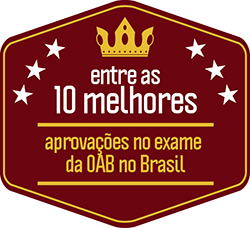 As carreiras jurídicas têm caráter eminentemente meritocrático. A evolução na carreira jurídica se dá em função de estudo, dedicação e especialização. Por isso, a ESAMC entende que, além da base de disciplinas de formação na área jurídica, é preciso ter mecanismos que favoreçam o rápido amadurecimento do aluno e possibilitem formas de aprender mais e melhor. Essa metodologia tem sido, na prática, responsável pelo excelente índice de aprovação dos alunos da ESAMC em exames como da OAB.  O Curso de Direito da ESAMC forma bacharéis para entender a sociedade contemporânea e, em sua complexidade, conhecer e utilizar os instrumentos legais para estabelecer a justiça. Além disso, na amplitude das especializações possíveis na área jurídica, orienta a visão dos alunos para a escolha mais adequada da carreira, em função das oportunidades de mercado e da afinidade pessoal. Estruturalmente, o curso está montado em eixos de formação que compreendem a sequência lógica da evolução do aprendizado e entendimento do Direito, e dividido em ciclos de formação: ser, saber e saber fazer. O ciclo SER compreende as disciplinas da área de humanidades e de fundamentos do Direito.  O ciclo SABER compreende as disciplinas de caráter profissionalizantes da área jurídica, incluindo aí os ramos do Direito Civil, Penal, Constitucional, Administrativo e Empresarial. No ciclo SABER FAZER estão as disciplinas relacionadas à prática do Direito, desenvolvidas a partir do 6º semestre, compreendendo o núcleo de prática jurídica, estágio supervisionado e projeto de conclusão de curso. Tudo amparado por um processo contínuo de avaliação e reavaliação de aprendizado.O QUE O ALUNO APRENDERÁ AO LONGO DO CURSO O entendimento completo sobre os diversos ramos do Direito: Civil, Penal, Empresarial, Constitucional, Administrativo; Como resolver relações entre indivíduos e conflitos de interesse; Como definir os efeitos jurídicos em diversas situações do cotidiano; Regular as relações interpessoais nos diversos aspectos da vida em sociedade.ÁREAS DE ATUAÇÃO DO PROFISSIONAL DE DIREITO FORMADO PELA ESAMC Instituições públicas: atuando como juiz, promotor de justiça, delegado de polícia e procurador, ou em quaisquer órgãos públicos como fiscal, analista judiciário, assessor jurídico, auditor, entre tantos cargos possíveis. Empresas: privadas de setores industrial, comercial ou de serviços, na área jurídica. Consultorias: em escritórios, atuando na advocacia extrajudicial, que tem caráter preventivo, e na advocacia judicial, caracterizada pela relação que envolve litígios, chamada contenciosa.Carga horáriaTOTAL DISCIPLINAS3.600TRABALHO DE CONC. CURSO40ESTÁGIO SUPERVISIONADO160ATIV. COMPLEMENTARES120PRÁTICAS JURÍDICAS SUPERVISIONADAS200PREPARAÇÃO PRÉVIA360TOTAL GERAL4.480